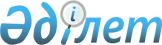 Вопросы государственного регулирования и совершенствования структуры управления в гидрогеологии
					
			Утративший силу
			
			
		
					Постановление Правительства Республики Казахстан от 21 августа 1996 г. N 1042. Утратило силу - постановлением Правительства РК от 9 февраля 2005 г. N 124 (P050124)



      В соответствии с Программой действий Правительства Республики Казахстан по углублению реформ на 1996-1998 годы и в целях регулирования и ограничения деятельности хозяйствующих субъектов при проведении гидрогеологических работ Правительство Республики Казахстан постановляет: 



      1. Государственному комитету Республики Казахстан по управлению государственным имуществом: 



      прекратить права Государственной акционерной компании "Гидрогеология" на владение, пользование и управление государственными пакетами акций акционерных обществ согласно прилагаемому перечню; 



      внести на общее собрание акционеров предложение о ликвидации Государственной акционерной компании "Гидрогеология" и осуществить ее ликвидацию в соответствии с действующим законодательством; 



      оставшееся после ликвидации имущество Государственной акционерной компании "Гидрогеология" передать Государственному комитету Республики Казахстан по приватизации для реализации в соответствии с действующим законодательством; 



      государственные пакеты акций акционерных обществ, указанных в прилагаемом перечне и входивших ранее в структуру Государственной акционерной компании "Гидрогеология", передать Государственному комитету Республики Казахстан по приватизации для реализации в соответствии с действующим законодательством. 



      2. Государственному комитету Республики Казахстан по приватизации предусмотреть одним из условий тендера при реализации государственных пакетов акций акционерных обществ, указанных в прилагаемом перечне, обязательства покупателя по сохранению режимных гидрогеологических партий и выполнение государственного заказа по мониторингу подземных вод. 



      3. Министерству геологии и охраны недр Республики Казахстан в двухмесячный срок подготовить предложения по внесению в действующие нормативные акты дополнений, определяющих его компетенцию в области регулирования и ограничения деятельности хозяйствующих субъектов при проведении гидрогеологических работ. 



      4. Признать утратившим силу постановление Кабинета Министров Республики Казахстан от 17 сентября 1993 г. N 898 "О Государственной акционерной компании "Гидрогеология" (САПП Республики Казахстан, 1993 г., N 38, ст. 444). 


     Премьер-Министр



     Республики Казахстан


                                   Приложение



                          к постановлению Правительства



                               Республики Казахстан



                          от 21 августа 1996 г. N 1042




                           П Е Р Е Ч Е Н Ь  



          акционерных обществ, входивших ранее в структуру



  Государственной акционерной компании "Гидрогеология" и госпакеты



         акций которых передаются в Государственный комитет



       Республики Казахстан по приватизации для реализации в



            соответствии с действующим законодательством


--------------------------------------------------------------------


 N !           Наименование          !    Размер государственного


п/п!                                 !     пакета акций, %


--------------------------------------------------------------------


 1.  АО "Алматыгидрогеология"                     20


 2.  АО "Актюбгидрогеология"                      39


 3.  АО "Атыраугидрогеология"                     39


 4.  АО "Жамбылгидрогеология"                     39


 5.  АО "Жайыкгидрогеология"                      90


 6.  АО "Кокшетаугидргеология"                    39


 7.  АО "Кустанайгидрогеология"                   90


 8.  АО "Кзылордагидрогеология"                   45,4


 9.  АО "Павлодаргидрогеология"                   39


10.  АО "Семейгидрогеология"                      60


11.  АО "Талдыкоргангидрогеология"                70


12.  АО "Шымкентгидрогеология"                    39

					© 2012. РГП на ПХВ «Институт законодательства и правовой информации Республики Казахстан» Министерства юстиции Республики Казахстан
				